Р Е Ш Е Н И Е«___» декабря  2021  года                                                                                    №____г. ВоткинскО плане работы Совета депутатов муниципального образования«Муниципальный округ Воткинский район Удмуртской Республики» на 1-ое полугодие 2022годаВ соответствии с Регламентом Совета депутатов муниципального образования «Муниципальный округ  Воткинский район Удмуртской Республики», утвержденного решением Совета депутатов муниципального образования «Муниципальный округ  Воткинский  район Удмуртской Республики» от 16.11.2021 №75, Уставом муниципального  образования «Муниципальный округ Воткинский район Удмуртской Республики»Совет депутатов муниципального образования «Воткинский район»  РЕШАЕТ:1.Утвердить план работы Совета депутатов муниципального образования «Муниципальный округ  Воткинский район Удмуртской Республики»    на 1-ое полугодие 2021 г. (прилагается).2.Решение вступает в силу со дня его принятия и подлежит размещению на официальном сайте муниципального образования «Воткинский район».Председатель Совета депутатовмуниципального образования«Муниципальный округ Воткинский районУдмуртской Республики»                                                                                      М.В.Ярког. Воткинск«__» декабря 2021 года№___                                                                                           Приложение к  решениюСовета депутатов муниципальногообразования «Воткинский район»«__» декабря  2021 года №___План работы Совета депутатов муниципального образования  «Муниципальный округ  Воткинский район Удмуртской Республики» на   первое полугодие 2021года№п/пНаименование вопросаНаименование вопросаДатапроведенияДатапроведенияДатапроведенияисполнительисполнительдокладчик1. Рассмотреть основные вопросы на сессиях Совета депутатов1. Рассмотреть основные вопросы на сессиях Совета депутатов1. Рассмотреть основные вопросы на сессиях Совета депутатов1. Рассмотреть основные вопросы на сессиях Совета депутатов1. Рассмотреть основные вопросы на сессиях Совета депутатов1. Рассмотреть основные вопросы на сессиях Совета депутатов1. Рассмотреть основные вопросы на сессиях Совета депутатов1. Рассмотреть основные вопросы на сессиях Совета депутатов1. Рассмотреть основные вопросы на сессиях Совета депутатов1.1 О реализации МП  «Предупреждение и ликвидация последствий чрезвычайных ситуаций, обеспечение безопасности людей на водных объектах, организация и осуществление мероприятий по территориальной обороне и гражданской обороне, организация и осуществление мероприятий по мобилизационной подготовке» муниципального образования «Воткинский район» на 2015-2024 годы О реализации МП  «Предупреждение и ликвидация последствий чрезвычайных ситуаций, обеспечение безопасности людей на водных объектах, организация и осуществление мероприятий по территориальной обороне и гражданской обороне, организация и осуществление мероприятий по мобилизационной подготовке» муниципального образования «Воткинский район» на 2015-2024 годы О реализации МП  «Предупреждение и ликвидация последствий чрезвычайных ситуаций, обеспечение безопасности людей на водных объектах, организация и осуществление мероприятий по территориальной обороне и гражданской обороне, организация и осуществление мероприятий по мобилизационной подготовке» муниципального образования «Воткинский район» на 2015-2024 годыфевральфевраль Сектор по делам  ГО,  ЧС и МР  Сектор по делам  ГО,  ЧС и МР Голубев А.Б.1.2Об утверждении отчета об исполнении бюджета муниципального образования «Воткинский район» за 2020годОб утверждении отчета об исполнении бюджета муниципального образования «Воткинский район» за 2020годОб утверждении отчета об исполнении бюджета муниципального образования «Воткинский район» за 2020годфевральфевральУправление финансов Администрации МО «Воткинский район»Управление финансов Администрации МО «Воткинский район»О.Н.Русинова1.3Подготовка изменений и дополнений в решения Совета депутатов муниципального образования «Воткинский район», в целях приведения в соответствие с действующим законодательствомПодготовка изменений и дополнений в решения Совета депутатов муниципального образования «Воткинский район», в целях приведения в соответствие с действующим законодательствомПодготовка изменений и дополнений в решения Совета депутатов муниципального образования «Воткинский район», в целях приведения в соответствие с действующим законодательствомПо мере необходимости По мере необходимости Управление по правовым вопросамУправление по правовым вопросамН.В.Абрамова1.4О внесении изменений в устав муниципального образования «Воткинский район»О внесении изменений в устав муниципального образования «Воткинский район»О внесении изменений в устав муниципального образования «Воткинский район»февральфевральУправление по правовым вопросамУправление по правовым вопросамН.В.Абрамова1.5Об утверждении состава Молодежного парламентаОб утверждении состава Молодежного парламентаОб утверждении состава Молодежного парламентафевральфевральО.А. Епишкина1.6 О реализации  муниципальной программы   «Доступная среда Воткинского района»    О реализации  муниципальной программы   «Доступная среда Воткинского района»    О реализации  муниципальной программы   «Доступная среда Воткинского района»   ФевральФевраль О.А.Епишкина1.7 Работа по наказам избирателей депутатами Совета депутатов Работа по наказам избирателей депутатами Совета депутатов Работа по наказам избирателей депутатами Совета депутатов февральфевральЯрко М.В. 1.8О реализации Муниципальной программы  «Создание условий для оказания медицинской помощи населению, профилактика заболеваний и формирование здорового образа жизни на 2015-2024гг»О реализации Муниципальной программы  «Создание условий для оказания медицинской помощи населению, профилактика заболеваний и формирование здорового образа жизни на 2015-2024гг»О реализации Муниципальной программы  «Создание условий для оказания медицинской помощи населению, профилактика заболеваний и формирование здорового образа жизни на 2015-2024гг»февральфевральЗаместитель Главы Администрации муниципального образования «Воткинский район по социальным вопросамЗаместитель Главы Администрации муниципального образования «Воткинский район по социальным вопросамТ.И.Вьюжанина1.9О деятельности Общественного совета муниципального образования «Воткинский район» за 2021 годО деятельности Общественного совета муниципального образования «Воткинский район» за 2021 годО деятельности Общественного совета муниципального образования «Воткинский район» за 2021 годФевральФевральОбщественный совет муниципального образования «Воткинский район»Общественный совет муниципального образования «Воткинский район»Орденко О.И.1.10Отчет о деятельности ГУ МО МВД России «Воткинский» по итогам 2021годаОтчет о деятельности ГУ МО МВД России «Воткинский» по итогам 2021годаОтчет о деятельности ГУ МО МВД России «Воткинский» по итогам 2021годаФевральФевральГУ МО  МВД России «Воткинский»ГУ МО  МВД России «Воткинский»Гумаров Р.Ш.(по согласованию)1.11Утверждение стратегии социально-экономического развития Воткинского района на период  до 2025 годаУтверждение стратегии социально-экономического развития Воткинского района на период  до 2025 годаУтверждение стратегии социально-экономического развития Воткинского района на период  до 2025 годамартмартГлава и заместители Главы Администрации муниципального образования «Муниципальный округ Воткинский район Удмуртской Республики» Глава и заместители Главы Администрации муниципального образования «Муниципальный округ Воткинский район Удмуртской Республики» Прозоров И.П.   Акулова О.Н. 1.12 Об утверждении перечня наказов избирателей  Об утверждении перечня наказов избирателей  Об утверждении перечня наказов избирателей МартМартСовет депутатов Совет депутатов Ярко М.В. 1.13Об отчете Главы муниципального образования «Муниципальный округ Воткинский район Удмуртской Республики» о результатах деятельности Администрации муниципального образования «Воткинский район» за 2021годОб отчете Главы муниципального образования «Муниципальный округ Воткинский район Удмуртской Республики» о результатах деятельности Администрации муниципального образования «Воткинский район» за 2021годОб отчете Главы муниципального образования «Муниципальный округ Воткинский район Удмуртской Республики» о результатах деятельности Администрации муниципального образования «Воткинский район» за 2021годапрельапрельПланово-экономический отдел Администрации МО «Воткинский район»Планово-экономический отдел Администрации МО «Воткинский район»И.П.Прозоров1.14Отчет о выполнении Программы социально-экономического развития муниципального образования «Воткинский район»   Отчет о выполнении Программы социально-экономического развития муниципального образования «Воткинский район»   Отчет о выполнении Программы социально-экономического развития муниципального образования «Воткинский район»   апрельапрельПланово-экономический отдел администрации МО «Воткинский район»Планово-экономический отдел администрации МО «Воткинский район»И.П.Прозоров1.15 О реализации Муниципальной программы  «Доступная среда Воткинского района на 2015- 2024 годы» О реализации Муниципальной программы  «Доступная среда Воткинского района на 2015- 2024 годы» О реализации Муниципальной программы  «Доступная среда Воткинского района на 2015- 2024 годы»апрельапрельУправление делопроизводстваАдминистрации МО «Воткинский район»Управление делопроизводстваАдминистрации МО «Воткинский район»О.А.Епишкина1.16Отчет о выполнении Прогнозного плана приватизации муниципальной собственности муниципального образования «Воткинский район»Отчет о выполнении Прогнозного плана приватизации муниципальной собственности муниципального образования «Воткинский район»Отчет о выполнении Прогнозного плана приватизации муниципальной собственности муниципального образования «Воткинский район»АпрельАпрельУправление муниципальным имуществом и земельными ресурсамиУправление муниципальным имуществом и земельными ресурсамиС.В. Варламова1.17О готовности сельскохозяйственных предприятий района к весенне-полевым работамО готовности сельскохозяйственных предприятий района к весенне-полевым работамО готовности сельскохозяйственных предприятий района к весенне-полевым работамАпрельАпрельУправление сельского хозяйства Администрации МО «Воткинский район»Управление сельского хозяйства Администрации МО «Воткинский район»1.18О реализации Муниципальной программы» Содержание и развитие коммунального хозяйства»  О реализации Муниципальной программы» Содержание и развитие коммунального хозяйства»  О реализации Муниципальной программы» Содержание и развитие коммунального хозяйства»  АпрельАпрельУправление ЖКХАдминистрации МО «Воткинский район»Управление ЖКХАдминистрации МО «Воткинский район»С.В.Пикулев1.19«Отчет об исполнении бюджета муниципального образования «Воткинский район»  за 2020 год» и утверждении отчета «О расходовании средств резервного  фонда Администрации муниципального образования  «Воткинский район» за 2021 год»«Отчет об исполнении бюджета муниципального образования «Воткинский район»  за 2020 год» и утверждении отчета «О расходовании средств резервного  фонда Администрации муниципального образования  «Воткинский район» за 2021 год»«Отчет об исполнении бюджета муниципального образования «Воткинский район»  за 2020 год» и утверждении отчета «О расходовании средств резервного  фонда Администрации муниципального образования  «Воткинский район» за 2021 год»АпрельАпрельУправление финансов администрации МО «Воткинский район»Управление финансов администрации МО «Воткинский район»О.Н.Русинова1.20 О реализации Муниципальной программы «Создание условий для устойчивого экономического развития на 2015-2024годы» О реализации Муниципальной программы «Создание условий для устойчивого экономического развития на 2015-2024годы» О реализации Муниципальной программы «Создание условий для устойчивого экономического развития на 2015-2024годы»АпрельАпрельУправление по  развитию территорийУправление по  развитию территорийАкулова О.Н.1.21Об организации летнего отдыха, оздоровления и занятости детей и подростков на территории муниципального образования «Воткинский район»Об организации летнего отдыха, оздоровления и занятости детей и подростков на территории муниципального образования «Воткинский район»Об организации летнего отдыха, оздоровления и занятости детей и подростков на территории муниципального образования «Воткинский район»ИюньИюньЗаместитель Главы Администрации муниципального образования «Воткинский район по социальным вопросамЗаместитель Главы Администрации муниципального образования «Воткинский район по социальным вопросамО.А.Епишкина1.22О подготовке жилищно-коммунального хозяйства к отопительному сезону 2015-2024гг.О подготовке жилищно-коммунального хозяйства к отопительному сезону 2015-2024гг.О подготовке жилищно-коммунального хозяйства к отопительному сезону 2015-2024гг.июньиюньУправление ЖКХАдминистрации МО «Воткинский район»Управление ЖКХАдминистрации МО «Воткинский район»С.В.Пикулев1.23О реализации Муниципальной программы» Профилактика правонарушений» в муниципальном образовании «Воткинский район» на 2015-2024 годыО реализации Муниципальной программы» Профилактика правонарушений» в муниципальном образовании «Воткинский район» на 2015-2024 годыО реализации Муниципальной программы» Профилактика правонарушений» в муниципальном образовании «Воткинский район» на 2015-2024 годыИюньИюньЗаместитель главы Администрации муниципального образования «Воткинский район» по социальным вопросам Заместитель главы Администрации муниципального образования «Воткинский район» по социальным вопросам О.А.Епишкина1.24Об итогах призыва на военную службуОб итогах призыва на военную службуОб итогах призыва на военную службуиюньиюньВоенный комиссариатВоенный комиссариатО.А.Епишкина1.25О плане работы Совета депутатов МО «Воткинский район» на 1-ое полугодие 2022  годаО плане работы Совета депутатов МО «Воткинский район» на 1-ое полугодие 2022  годаО плане работы Совета депутатов МО «Воткинский район» на 1-ое полугодие 2022  годаиюньиюньСовет депутатовМО «Воткинский район»Совет депутатовМО «Воткинский район»Н.И.Воронцова2. Организационно-массовая работа2. Организационно-массовая работа2. Организационно-массовая работа2. Организационно-массовая работа2. Организационно-массовая работа2. Организационно-массовая работа2. Организационно-массовая работа2. Организационно-массовая работа2. Организационно-массовая работа№п/п№п/пНаименование мероприятияНаименование мероприятияНаименование мероприятияДатапроведенияДатапроведенияисполнительисполнитель2.12.1Участие в аппаратных совещаниях при Главе  Удмуртской Республике    Участие в аппаратных совещаниях при Главе  Удмуртской Республике    Участие в аппаратных совещаниях при Главе  Удмуртской Республике      еженедельно    еженедельно    Председатель Совета депутатов    Председатель Совета депутатов  2.22.2Участие в аппаратных совещаниях при Главе муниципального образования (с участием глав поселений)  Участие в аппаратных совещаниях при Главе муниципального образования (с участием глав поселений)  Участие в аппаратных совещаниях при Главе муниципального образования (с участием глав поселений)    еженедельно    еженедельно    Председатель Совета депутатов    Председатель Совета депутатов  2.32.3Участие в заседаниях сессий представительных органов  в Государственном Совете Удмуртской РеспубликиУчастие в заседаниях сессий представительных органов  в Государственном Совете Удмуртской РеспубликиУчастие в заседаниях сессий представительных органов  в Государственном Совете Удмуртской Республикиежемесячно ежемесячно Председатель Совета депутатов Председатель Совета депутатов 2.4.2.4.Участие в заседаниях сессий представительных органов сельских поселений  Участие в заседаниях сессий представительных органов сельских поселений  Участие в заседаниях сессий представительных органов сельских поселений  В течение года В течение года Председатель Совета депутатов Председатель Совета депутатов 2.5.2.5.Прием избирателей Председателем Совета депутатов  Прием избирателей Председателем Совета депутатов  Прием избирателей Председателем Совета депутатов    Еженедельно по пятницам   Еженедельно по пятницам Председатель Совета депутатов Председатель Совета депутатов 2.6.2.6.Встречи с населением в трудовых коллективах, на сходах и собраниях жителей в сельских поселениях Встречи с населением в трудовых коллективах, на сходах и собраниях жителей в сельских поселениях Встречи с населением в трудовых коллективах, на сходах и собраниях жителей в сельских поселениях в течение года по плану- графику в течение года по плану- графику Председатель Совета депутатов Председатель Совета депутатов 2.7.2.7.Учеба депутатов по вопросам местного самоуправления и организации депутатской деятельности Учеба депутатов по вопросам местного самоуправления и организации депутатской деятельности Учеба депутатов по вопросам местного самоуправления и организации депутатской деятельности по мере необходимости по мере необходимости Председатель Совета депутатов сектор по обеспечению деятельности Совета   депутатовПредседатель Совета депутатов сектор по обеспечению деятельности Совета   депутатов2.8.2.8.Работа депутатских фракций Работа депутатских фракций Работа депутатских фракций согласно планов работы в течение года согласно планов работы в течение года Руководители фракций Руководители фракций 2.9.2.9.Участие в районных и республиканских мероприятиях Участие в районных и республиканских мероприятиях Участие в районных и республиканских мероприятиях в течение года в течение года Председатель Совета депутатовПредседатель Совета депутатов2.10.2.10.Проведение публичных слушаний по проектам нормативных актов:- о бюджете муниципального образования "Воткинский  район" на 2023 год и плановый периоды 2023-2024 гг.Проведение публичных слушаний по проектам нормативных актов:- о бюджете муниципального образования "Воткинский  район" на 2023 год и плановый периоды 2023-2024 гг.Проведение публичных слушаний по проектам нормативных актов:- о бюджете муниципального образования "Воткинский  район" на 2023 год и плановый периоды 2023-2024 гг.декабрьдекабрьУправление финансов администрации МО «Воткинский район»Управление финансов администрации МО «Воткинский район»2.11.2.11.- о внесении изменений в Устав муниципального образования "Воткинский  район»- о внесении изменений в Устав муниципального образования "Воткинский  район»- о внесении изменений в Устав муниципального образования "Воткинский  район»в течение года по мере необходимостив течение года по мере необходимостиУправление по правовым вопросамАдминистрации МО «Воткинский район»Управление по правовым вопросамАдминистрации МО «Воткинский район»2.12.2.12.Формирование плана работы Совета депутатов на месяцФормирование плана работы Совета депутатов на месяцФормирование плана работы Совета депутатов на месяцЕжемесячно до 25 числаЕжемесячно до 25 числа Отдел по обеспечению деятельности Совета   депутатов Отдел по обеспечению деятельности Совета   депутатов2.13.2.13.Опубликование решений и нормативных правовых актов Совета депутатов на официальном сайте муниципального образования «Воткинский  район»Опубликование решений и нормативных правовых актов Совета депутатов на официальном сайте муниципального образования «Воткинский  район»Опубликование решений и нормативных правовых актов Совета депутатов на официальном сайте муниципального образования «Воткинский  район»в течение годав течение годаОтдел  по обеспечению деятельности Совета   депутатовОтдел  по обеспечению деятельности Совета   депутатов2.14.2.14.Опубликование  деятельности  Совета депутатов на официальном сайте муниципального образования «Воткинский  район»  и  в социальных сетях Опубликование  деятельности  Совета депутатов на официальном сайте муниципального образования «Воткинский  район»  и  в социальных сетях Опубликование  деятельности  Совета депутатов на официальном сайте муниципального образования «Воткинский  район»  и  в социальных сетях в течение годав течение годаОтдел  по обеспечению деятельности Совета   депутатовОтдел  по обеспечению деятельности Совета   депутатов3. Работа постоянных комиссий Совета депутатов муниципального образования «Воткинский район»3. Работа постоянных комиссий Совета депутатов муниципального образования «Воткинский район»3. Работа постоянных комиссий Совета депутатов муниципального образования «Воткинский район»3. Работа постоянных комиссий Совета депутатов муниципального образования «Воткинский район»3. Работа постоянных комиссий Совета депутатов муниципального образования «Воткинский район»3. Работа постоянных комиссий Совета депутатов муниципального образования «Воткинский район»3. Работа постоянных комиссий Совета депутатов муниципального образования «Воткинский район»3. Работа постоянных комиссий Совета депутатов муниципального образования «Воткинский район»3. Работа постоянных комиссий Совета депутатов муниципального образования «Воткинский район» №п/п №п/пНаименование вопросаНаименование вопросаНаименование вопросаДатапроведенияДатапроведенияИсполнительИсполнитель3.1.13.1.1Подготовка и предварительное рассмотрение вопросов сессии и выработка по ним проектов решений, подготовка заключений по данным вопросамПодготовка и предварительное рассмотрение вопросов сессии и выработка по ним проектов решений, подготовка заключений по данным вопросамПодготовка и предварительное рассмотрение вопросов сессии и выработка по ним проектов решений, подготовка заключений по данным вопросамВ течение годаВ течение годаЧлены комиссийЧлены комиссий3.1.23.1.2Внесение изменений в нормативные правовые акты Совета депутатов муниципального образования «Воткинский район»Внесение изменений в нормативные правовые акты Совета депутатов муниципального образования «Воткинский район»Внесение изменений в нормативные правовые акты Совета депутатов муниципального образования «Воткинский район»В течение годаВ течение годаЧлены комиссийЧлены комиссий3.1.33.1.3Рассмотрение заявлений и обращений граждан, поступающих в комиссии и принятие по ним решенийРассмотрение заявлений и обращений граждан, поступающих в комиссии и принятие по ним решенийРассмотрение заявлений и обращений граждан, поступающих в комиссии и принятие по ним решенийВ течение годаВ течение годаЧлены комиссийЧлены комиссий3.1.43.1.4Контроль за исполнением наказов избирателейКонтроль за исполнением наказов избирателейКонтроль за исполнением наказов избирателейВ течение годаВ течение годаЧлены комиссийЧлены комиссий3.1.53.1.5Участие в мероприятиях, входящих в компетенцию комиссий, проводимых Администрацией муниципального образования «Воткинский район» Участие в мероприятиях, входящих в компетенцию комиссий, проводимых Администрацией муниципального образования «Воткинский район» Участие в мероприятиях, входящих в компетенцию комиссий, проводимых Администрацией муниципального образования «Воткинский район» В течение годаВ течение годаЧлены комиссийЧлены комиссий3.1.63.1.6Участие в публичных слушанияхУчастие в публичных слушанияхУчастие в публичных слушанияхВ течение годаВ течение годаЧлены комиссийЧлены комиссий4.4.Деятельность Общественного совета муниципального образования «Воткинский район»Деятельность Общественного совета муниципального образования «Воткинский район»Деятельность Общественного совета муниципального образования «Воткинский район»Деятельность Общественного совета муниципального образования «Воткинский район»Деятельность Общественного совета муниципального образования «Воткинский район»Деятельность Общественного совета муниципального образования «Воткинский район»Деятельность Общественного совета муниципального образования «Воткинский район»4.14.1Участие в осуществлении местного самоуправленияУчастие в осуществлении местного самоуправленияУчастие в осуществлении местного самоуправленияУчастие в осуществлении местного самоуправленияУчастие в осуществлении местного самоуправленияУчастие в осуществлении местного самоуправленияУчастие в осуществлении местного самоуправления4.1.14.1.1Участие в публичных и общественных слушаниях по основным вопросам социально-экономического развития района- о внесении изменений и дополнений в Устав муниципального образования «Воткинский район»- о проекте бюджета муниципального образования «Воткинский район»  и внесении в него изменений;- о проекте плановых программ развития муниципального образования «Воткинский район»- о проекте планирования территорий, правил землепользования и др.Участие в публичных и общественных слушаниях по основным вопросам социально-экономического развития района- о внесении изменений и дополнений в Устав муниципального образования «Воткинский район»- о проекте бюджета муниципального образования «Воткинский район»  и внесении в него изменений;- о проекте плановых программ развития муниципального образования «Воткинский район»- о проекте планирования территорий, правил землепользования и др.Участие в публичных и общественных слушаниях по основным вопросам социально-экономического развития района- о внесении изменений и дополнений в Устав муниципального образования «Воткинский район»- о проекте бюджета муниципального образования «Воткинский район»  и внесении в него изменений;- о проекте плановых программ развития муниципального образования «Воткинский район»- о проекте планирования территорий, правил землепользования и др.В течение годаВ течение годачлены Общественного совета МО «Воткинский район» (далее – члены Общественного совета)члены Общественного совета МО «Воткинский район» (далее – члены Общественного совета)4.1.24.1.2участие в работе Совета депутатов района, коллегиальных органов, созданных при Администрации районаучастие в работе Совета депутатов района, коллегиальных органов, созданных при Администрации районаучастие в работе Совета депутатов района, коллегиальных органов, созданных при Администрации районаВ течение годаВ течение годачлены Общественного советачлены Общественного совета4.1.34.1.3участие в отчетных собраниях граждан по итогам работы администраций района и сельских поселенийучастие в отчетных собраниях граждан по итогам работы администраций района и сельских поселенийучастие в отчетных собраниях граждан по итогам работы администраций района и сельских поселенийВ течение годаВ течение годачлены Общественного советачлены Общественного совета4.1.44.1.4участие в мероприятиях, проводимыми органами местного самоуправления района по правовому, духовно-нравственному, военно-патриотическому воспитанию, пропаганде здорового образа жизниучастие в мероприятиях, проводимыми органами местного самоуправления района по правовому, духовно-нравственному, военно-патриотическому воспитанию, пропаганде здорового образа жизниучастие в мероприятиях, проводимыми органами местного самоуправления района по правовому, духовно-нравственному, военно-патриотическому воспитанию, пропаганде здорового образа жизниВ течение годаВ течение годачлены Общественного советачлены Общественного совета4.1.54.1.5Участие в собраниях (сходах) граждан в населенных пунктах районаУчастие в собраниях (сходах) граждан в населенных пунктах районаУчастие в собраниях (сходах) граждан в населенных пунктах районаВ течение годаВ течение годачлены Общественного советачлены Общественного совета4.1.64.1.6Проведение заседаний «круглых столов» по общественно важным проблемам1) в образовании: Предоставление трансфертов и питание школьников.2) в культуре: О независимой оценке качества учреждений культуры3) в медицине  Проведение заседаний «круглых столов» по общественно важным проблемам1) в образовании: Предоставление трансфертов и питание школьников.2) в культуре: О независимой оценке качества учреждений культуры3) в медицине  Проведение заседаний «круглых столов» по общественно важным проблемам1) в образовании: Предоставление трансфертов и питание школьников.2) в культуре: О независимой оценке качества учреждений культуры3) в медицине  1 раз в квартал1 раз в кварталчлены Общественного советачлены Общественного совета4.1.74.1.7Выездные рейды по вопросам, которые создают проблемыВыездные рейды по вопросам, которые создают проблемыВыездные рейды по вопросам, которые создают проблемы1 раз в квартал1 раз в кварталчлены Общественного советачлены Общественного совета4.1.84.1.8Участие членов Общественного совета в мероприятиях, проводимых другими государственными и общественными структурамиУчастие членов Общественного совета в мероприятиях, проводимых другими государственными и общественными структурамиУчастие членов Общественного совета в мероприятиях, проводимых другими государственными и общественными структурамипо плану структурпо плану структурпредседатель Общественного советапредседатель Общественного совета4.1.94.1.9Организация работы приемной Общественного советаОрганизация работы приемной Общественного советаОрганизация работы приемной Общественного совета1 раз в квартал1 раз в кварталчлены Общественного советачлены Общественного совета4.24.2Общественно-значимые мероприятияОбщественно-значимые мероприятияОбщественно-значимые мероприятияОбщественно-значимые мероприятияОбщественно-значимые мероприятияОбщественно-значимые мероприятияОбщественно-значимые мероприятия4.2.14.2.1Участие в мероприятиях, проводимых органами местного самоуправления района по правовому, военно-патриотическому воспитанию, толерантности, пропаганде здорового образа жизниУчастие в мероприятиях, проводимых органами местного самоуправления района по правовому, военно-патриотическому воспитанию, толерантности, пропаганде здорового образа жизниУчастие в мероприятиях, проводимых органами местного самоуправления района по правовому, военно-патриотическому воспитанию, толерантности, пропаганде здорового образа жизниВ течение годаВ течение годачлены Общественного советачлены Общественного совета4.2.24.2.2Участие в проведении собраний, «круглых столов» по обсуждению общественно важных вопросовУчастие в проведении собраний, «круглых столов» по обсуждению общественно важных вопросовУчастие в проведении собраний, «круглых столов» по обсуждению общественно важных вопросовВ течение годаВ течение годачлены Общественного советачлены Общественного совета4.2.34.2.3Участие в организации месячников по санитарной очистке и благоустройствуУчастие в организации месячников по санитарной очистке и благоустройствуУчастие в организации месячников по санитарной очистке и благоустройствуВ течение годаВ течение годачлены Общественного советачлены Общественного совета4.2.44.2.4Участие в подготовке и проведении мероприятий, проводимых в Воткинском районеУчастие в подготовке и проведении мероприятий, проводимых в Воткинском районеУчастие в подготовке и проведении мероприятий, проводимых в Воткинском районеВ течение годаВ течение годачлены Общественного советачлены Общественного совета4.34.3Вопросы, выносимые на заседания Общественного советаВопросы, выносимые на заседания Общественного советаВопросы, выносимые на заседания Общественного советаВопросы, выносимые на заседания Общественного советаВопросы, выносимые на заседания Общественного советаВопросы, выносимые на заседания Общественного советаВопросы, выносимые на заседания Общественного совета4.3.14.3.1Об утверждении плана работы Общественного совета на 2021 годОб утверждении плана работы Общественного совета на 2021 годОб утверждении плана работы Общественного совета на 2021 годянварь январь члены Общественного Советачлены Общественного Совета4.3.24.3.2Утверждение графика проведения независимой оценки качества и перечень учреждений, в отношении которых проводится независимая оценка качества в 2020 году.Утверждение графика проведения независимой оценки качества и перечень учреждений, в отношении которых проводится независимая оценка качества в 2020 году.Утверждение графика проведения независимой оценки качества и перечень учреждений, в отношении которых проводится независимая оценка качества в 2020 году.январьянварьчлены Общественного Советачлены Общественного Совета4.3.34.3.3Об обеспечении безопасности перевозки учащихся на школьных автобусахОб обеспечении безопасности перевозки учащихся на школьных автобусахОб обеспечении безопасности перевозки учащихся на школьных автобусахянварьянварьчлены Общественного Советачлены Общественного Совета4.3.44.3.4Обеспечение прав граждан на пособия и иные гарантии социальной защитыОбеспечение прав граждан на пособия и иные гарантии социальной защитыОбеспечение прав граждан на пособия и иные гарантии социальной защитыфевральфевральчлены Общественного Советачлены Общественного Совета4.3.54.3.5Об участии в Российских и Республиканских программах и проектах Об участии в Российских и Республиканских программах и проектах Об участии в Российских и Республиканских программах и проектах мартмартчлены Общественного Советачлены Общественного Совета4.3.64.3.6Об организации вывоза ТБО на территории   Воткинского районаОб организации вывоза ТБО на территории   Воткинского районаОб организации вывоза ТБО на территории   Воткинского районамартмартчлены Общественного Советачлены Общественного Совета4.3.74.3.7О состоянии и развитии малого и среднего бизнеса на территории Воткинского районаО состоянии и развитии малого и среднего бизнеса на территории Воткинского районаО состоянии и развитии малого и среднего бизнеса на территории Воткинского районаиюньиюньчлены Общественного Советачлены Общественного Совета4.3.84.3.8О состоянии работы по предупреждению пьянства, наркомании, табакокуренияО состоянии работы по предупреждению пьянства, наркомании, табакокуренияО состоянии работы по предупреждению пьянства, наркомании, табакокуренияиюньиюньчлены Общественного Советачлены Общественного Совета4.3.94.3.9Об организации летнего отдыха детей и подростков Воткинского районаОб организации летнего отдыха детей и подростков Воткинского районаОб организации летнего отдыха детей и подростков Воткинского районаиюньиюньчлены Общественного Советачлены Общественного Совета4.3.104.3.10Осуществление контроля над созданием условий для трудоустройства подростков в летний периодОсуществление контроля над созданием условий для трудоустройства подростков в летний периодОсуществление контроля над созданием условий для трудоустройства подростков в летний периодиюньиюньчлены Общественного Советачлены Общественного Совета4.3.114.3.11Оказание поддержки молодежным общественным объединениям.Оказание поддержки молодежным общественным объединениям.Оказание поддержки молодежным общественным объединениям.В течение годаВ течение годачлены Общественного Советачлены Общественного Совета4.44.4Информационное обеспечениеИнформационное обеспечениеИнформационное обеспечениеИнформационное обеспечениеИнформационное обеспечениеИнформационное обеспечениеИнформационное обеспечение4.4.14.4.1Освещение в средствах массовой информации деятельности Общественного СоветаОсвещение в средствах массовой информации деятельности Общественного СоветаОсвещение в средствах массовой информации деятельности Общественного СоветаВ течение годаВ течение годачлены Общественного Советачлены Общественного Совета4.4.24.4.2Освещение деятельности Общественного Совета на официальном сайте Администрации МО «Воткинский район»Освещение деятельности Общественного Совета на официальном сайте Администрации МО «Воткинский район»Освещение деятельности Общественного Совета на официальном сайте Администрации МО «Воткинский район»В течение годаВ течение годаСекретарь Общественного СоветаСекретарь Общественного Совета55Деятельность Молодежного парламента третьего созыва муниципального образования «Воткинский район»Деятельность Молодежного парламента третьего созыва муниципального образования «Воткинский район»Деятельность Молодежного парламента третьего созыва муниципального образования «Воткинский район»Деятельность Молодежного парламента третьего созыва муниципального образования «Воткинский район»Деятельность Молодежного парламента третьего созыва муниципального образования «Воткинский район»Деятельность Молодежного парламента третьего созыва муниципального образования «Воткинский район»Деятельность Молодежного парламента третьего созыва муниципального образования «Воткинский район»5.15.1Участие в осуществлении местного самоуправленияУчастие в осуществлении местного самоуправленияУчастие в осуществлении местного самоуправленияУчастие в осуществлении местного самоуправленияУчастие в осуществлении местного самоуправленияУчастие в осуществлении местного самоуправленияУчастие в осуществлении местного самоуправления5.1.15.1.1Сессия Молодёжного парламентаСессия Молодёжного парламентаСессия Молодёжного парламентаежеквартальноежеквартальноПоскрёбышева Т.М.Коробейникова Е.Н.Воротов Е.В.Поскрёбышева Т.М.Коробейникова Е.Н.Воротов Е.В.5.2.5.2.Общественно-значимые мероприятияОбщественно-значимые мероприятияОбщественно-значимые мероприятияОбщественно-значимые мероприятияОбщественно-значимые мероприятияОбщественно-значимые мероприятияОбщественно-значимые мероприятия5.2.15.2.1Участие в молодёжных форумах и других мероприятиях на территории Удмуртской республики, Российской федерации  и Приволжского федерального округа (Территория смыслов, Иволга, Таврида)Участие в молодёжных форумах и других мероприятиях на территории Удмуртской республики, Российской федерации  и Приволжского федерального округа (Территория смыслов, Иволга, Таврида)Участие в молодёжных форумах и других мероприятиях на территории Удмуртской республики, Российской федерации  и Приволжского федерального округа (Территория смыслов, Иволга, Таврида)В течение годаВ течение годаПоскрёбышева Т.М. Коробейникова Е.Н.Воротов Е.В.Поскрёбышева Т.М. Коробейникова Е.Н.Воротов Е.В.5.2.25.2.2Участие в молодёжном форуме «Достояние Республики»Участие в молодёжном форуме «Достояние Республики»Участие в молодёжном форуме «Достояние Республики»апрельапрельПоскрёбышева Т.М.Потапова П.В.Воротов Е.В.Поскрёбышева Т.М.Потапова П.В.Воротов Е.В.5.2.35.2.3Организация  мероприятий, согласно календарного и профилактического  планаОрганизация  мероприятий, согласно календарного и профилактического  планаОрганизация  мероприятий, согласно календарного и профилактического  планаВ течение года  В течение года  Поскрёбышева Т.М.Потапова Т.М.Воротов Е.В.Поскрёбышева Т.М.Потапова Т.М.Воротов Е.В.5.2.45.2.4Организация и проведение спортивного праздника для несовершеннолетних, состоящих на учёте в комиссии по делам несовершеннолетних «Место встречи – стадион»Организация и проведение спортивного праздника для несовершеннолетних, состоящих на учёте в комиссии по делам несовершеннолетних «Место встречи – стадион»Организация и проведение спортивного праздника для несовершеннолетних, состоящих на учёте в комиссии по делам несовершеннолетних «Место встречи – стадион»июньиюньПоскрёбышева Т.М.Потапова Т.М.Воротов Е.В.Поскрёбышева Т.М.Потапова Т.М.Воротов Е.В.5.35.3 Информационное обеспечение Информационное обеспечение Информационное обеспечение Информационное обеспечение Информационное обеспечение Информационное обеспечение Информационное обеспечение5.3.15.3.1 Публикации информации о деятельности Молодёжного парламента в газете «Вот молодёжь», в группе в контакте и других социальных сетях Публикации информации о деятельности Молодёжного парламента в газете «Вот молодёжь», в группе в контакте и других социальных сетях Публикации информации о деятельности Молодёжного парламента в газете «Вот молодёжь», в группе в контакте и других социальных сетяхВ течение годаВ течение годаПоскрёбышева Т.М.Потапова Т.М.Воротов Е.В.Поскрёбышева Т.М.Потапова Т.М.Воротов Е.В.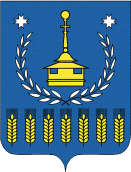 